Access to quality education is still a great challenge within the Philippines. With the increased development of private schools as a means of individuals taking responsibility where the government has failed in its provision, this inequality of access begins with access to . This kind of education is foundational as it during this stage of development that pre-literacyskills are developed. In order for students to progress into in the Philippines, they must already be able to read, write and do simple arithmetic. In urban poor communities where parents are often illiterate themselves, this can perpetuate cycles of poverty. This intensifies the importance of quality pre-grade school education, as it is the earliest factor in setting a successful trajectory for a child’s education. In the developing world there is also a need for education to be implemented in a way that is developmentally appropriate, and skills based. First and foremost, preschool education is about developing a concept of self, and the world around them. Especially in a faith-based curriculum, identity formation within a God-centered worldview is an integrated conceptowever, other skills innovation, problem solving, and creative expression. These are skills that serve as building blocs for higher order thinking, reasoning, and communication skills. Mission Ministries PhilippinesIn response to the question of inequality Mission Ministries Philippines (MMP) has been a leader in advocating for the importance of Early Childhood Education,  created valuable partnerships that empower childreneducati. This is accomplished through ongoing partnershipleading universit the University of the Philippines. MMP has developed processes by which churches can establish preschoolsdaycares are developmentally appropriate, play-based, and child-center, recognizing the giftedness and uniqueness of each child. MMP has also developed a set of faith-based curriculum that focuses on the development of literacy and numeracy. ecently they have assisted in the development of a specialized curriculum that is designed to develop and nurture entrepreneurship. This curriculum combines a mixture of simple life stories of different entrepreneurs who began as children and . This curriculum is in response to a recognized need to develop innovation and entrepreneurship in young children as a part of education that is preparing them to function in today’s dynamic society locally and globally. Through discussion with the Education irector of MMP about the greatest challenges and next steps in curriculum, she shared about the desire to see more culturally reflective and integrated curriculum and curriculum materials. This would include original songs and books that have been designed by the teachers in different partnership communitiesutilizing one of the greatest strengths of the curriculum, which is its indigenous design. MMP also recognizes that there is a need for a deeper integration of arts to nurture children’s creativity and imagination. A deep integration would move the curriculum forward in obtaining its goal of developing readiness skills for life.  Arts as a means of education is a method growing in acclaim internationally and nationally. However accessibility to integrated arts education is also at a minimum especially in an urban poor context. Further exemplifying its role as a leader in educational provisions, MMP curriculum is an example of an arts integrated curriculum through its use of visual arts, movement, literature and . However, there is an opportunity for less structured art to be utilized  create more opportunities for creative expression and choice. There is also space for music to be intentional woven into the curriculum not only as means of enhancing the existing curriculum but to enhance and foster the development of students creative expression. Research Design and Variablesresearch was first designed to identify the strengths and areas growth within the current Mission Ministries Philippines’ urriculum. Evaluation is based on feedback of teachers and administrators about how the current curriculum is serving the needs of teachers in their classroom and community context. Observation and interviews were also focused on the role of the arts in fostering creativity and imagination in students. The research also explores the impact of MMP’s developmental appropriate play-based philosophy, and the current preschool curriculum on the process of fostering creativity and imagination.  educational processes never in isolation other variables school environment, overall vision and value, curriculum implementation, and teacher training. Community Relevance (ECE) programs and their implementation in Philippines at the beginning development there is a need for the establishment of best practices not only on a policy and systemic level but also in the area of curriculum design and implementation. This is not as easy as the use of a standardized curriculum such as that of kindergarten and other basic education, as this would undermine the flexibility and child directed learning models that are valuable in ECE. Instead, it is about an integration of best practices in the areas of school readiness, or academic skills such as literacy and numeracy skills, and developing skills such as creativity and imagination. With much of the past emphasis of early childhood development surrounding school readiness skills such as literacy and numeracy skills, it is important to begin to explore ways that promote the development of these academic skills in a developmentally appropriate way. Some study on these three areas has been done separately, however there has been little done to in the way of research that explores the integration of these three curricular foci. As mentioned above MMP has developed a curriculum that exemplifies the beginnings of an integration of arts, skill based, and academic based curriculum. Therefore, the potential implications of this research are significant for MMP as it motivates further development within their curriculum design, but is also significant to the larger ECE provider community as it represents new levels of integration yet to be studied within this educational and cultural context. Theological Framework As a Christian faith-based organization, MMP has a rich history and theological framework for their engagement with community partners, institutions, and communitiesfocus of working primarily with the urban poor churches, and educational institutions such as University of the Philippines signifies a rich theological framework of holistic community transformation among the urban poor of Manila. There is an evident desire to bring transformation at the level of those who are influential in defining and refining educational practices. This is another way MMP increases their influence to impact the lives of individuals and communities.  engagement in not limited to the community level, and city level, but also impactful at the national level. As an organization that h with the development of over 700 schools throughout Metro Manila, MMP has almost thirty years  of the progression in ECE on a systematic level,  has been a pioneer in recognizing the value of  and investing in its development.  first with the Department of Social Welfare and Development (DSWD) and  the Department of Education, MMP has used its position to assist in providing quality education to marginalized . Furthermore MMP has managed to develop models for establishing early learning centers and daycare which recognize the requirements of national policy integrate biblical truth and principles such assessing the needs of the community, and building partnership with churches to create sustainable education in the community. In exploring the theological framework of this research in the area of curriculum development it be important to utilize the theological framework of MMP. Therefore dedicate time to exploring the Global, national and community progressions of both Early Childhood Education and Arts ducation.There is also a rich theological conversation around the area of education within th. This conversation motivates their models and method in two key ways. Firstly it recognizes the giftedness, and unique design of the learner. This shapes the diversity of teaching method, application of Gardner’s Multiple Intelligences, is rooted in the truth of how God uniquely created each person, and deserve opportunities to explore their passions and develop their gifs. Secondly it recognizes the need for quality education and on-going development for teachers administrators. This motivates the contextualization and the process of establishment of each faith-based learning center. In MMP’s context this includes assisting in the design and implementation of each school program by providing a seven-step process, which includes a full needs assessment of each potential communityn-going training modules for both teachers and administrators, and implementation of a specialized curriculum, which embraces a playbased and learnerfocused philosophy concerned with age and developmental appropriateness. MMP recognizes that uality education must reflect biblical truth but also embrace best practices. This questions of curriculum design that recognizes the uniqueness of each child, quality program development, and  teacher training. Assumptions/ PresuppositionsAs this research  conducted within a faith-based NGO and exploring the sites of five -based private schools, the amentioned theological frameworks will be integral  inform analysis and interpretation of research findings. Though this is consistent and appropriate to the context of the research it is helpful to acknowledge it as a leading presupposition of this research. Population and LocationsFive case studies each represent a different Mission Ministries Philippines (MMP) partner school has been formed through observation and semistructured interviews with teachers and other administrative staff. five different church-based community preschools located throughout Metro Manila. electby the CEO and the Education Team of Missions Ministry Philippines (MMP), with the goal of reflecting the diversity of 700 churchbased partners throughout the Philippines.  Teachers and AdministersResearch participants include administrative staff and ECE teachers who work and live in the communit they serve. Class observation  conducted on students who live within these communities and range three to five years of age.(Balane, 1997; Bank, 2004; Center, 2010; Desai & Potter, 2006; education, 2015; Faulkner, Coates, Craft, & Duffy, 2006; Gray, 2013; Haddad, 2002; Iwai, 2002, 2003; Kamerman, 2007; McDonald, 2013; Meban, 2003; Nonoyama-Tarumi & Ota, 2010; Torralba, Dumol, & Manzon, 2007; UNESCO, 2006)Balane, A. R. S. (1997). The Pre-School Curriculum. Alipato: A Journal of Basic Education, 2(1 & 2). Desai, V., & Potter, R. (2006). Doing Development Research. London, England: Sage Publications.Faulkner, D., Coates, E., Craft, A., & Duffy, B. (2006). Creativity and Cultural Innovation in Early Childhood Education. 191-199. Gray, D. E. (2013). Doing Research in the Real World: Sage.Haddad, L. (2002). An Integrated Approach to Early Childhood Education and Care. Early Childhood and Family Policy Series. Iwai, K. (2002). The contribution of arts education to children's lives. Prospects, 32(4), 0-0.  (2003). Overview Arts Education in Asia. Retrieved from Thailand: Kamerman, S. B. (2007). A global history of early childhood education and care Retrieved from Lewis, O. (1998). The culture of poverty. Society, 35(2), 7-9. McDonald, L. (2013). Transforming Lives through Early Childhood Education: A Study on the Effectiveness of Mission Ministries Philippine’s ECE programs. Retrieved from Nonoyama-Tarumi, Y., & Ota, Y. (2010). Early Childhood Development in Developing Countries:Pre-primary Education, Parenting, and Health Care. Tokyo, Japan; New York, NY. Pe‐Pua, R., & Protacio‐Marcelino, E. A. (2000). Sikolohiyang Pilipino (Filipino psychology): A legacy of Virgilio G. Enriquez. Asian Journal of Social Psychology, 3(1), 49-71. Tooley, J. (2009). The Beautiful Tree. Washington, D.C.: CATO Institute.Tooley, J., & Dixon, P. (2005). Private education is good for the poor: A study of private schools serving the poor in low-income countries: Cato Institute Washington, DC.Torralba, A., Dumol, P., & Manzon, M. (2007). Schooling in the Philippines. Going to school in East Asia, 275-300. UNESCO. (2006). Road Map for Arts Education. Paper presented at the The World Conference on Arts Education: Building Creative Capacities for the 21st Century, Lisbon. Vygotsky, L. S. (2004). Imagination and Creativity in Childhood.  Journal of Russian and East European Psychology, 42(1), 7-97.(Lewis, 1998; Tooley, 2009; Tooley & Dixon, 2005)(Pe‐Pua & Protacio‐Marcelino, 2000)Appendix A: Interview Questions/Translations
Preschool Teacher Interview Questions 

Prompt: This Interview is about your experience in implementing Mission Ministries Philippines (MMP) curriculum in your classroom/school. What you will share will be used to identify strengths of the curriculum and also areas where it is not as effective in helping serve the needs of your students in their context. 

1) Tell me the story of why you become a teacher? Maaari nyo po bang ikwento kung bakit po kayo nagging isang guro?2) How do you as a teacher shape the culture of your classroom? Bilang guro, paano po ninyo hinihubog ang kultura ng klase po ninyo? Kapag sinabi ko pong kultura, ito pu yung mga values na pinapahalagahan po ninyo, kung paano po ninyo ginagawa yung mga bagay-bagay, paano po kayo nagiisip. Paano po ninyo nililinang ang mga ito?3) How do your students learn best? 
Paano po pinakanatututo ang mga magaaral po ninyo?
4) Share with me a story about a time where you experienced your students being creative and/or innovative in their learning? Maari po ba kayong magkwento ng mga naaalala nyo pong pagkakataon na iyong mga estudyante po ninyo ay nakitaan po ninyo ng pagiging malikhain at/o may ginawang bago sa paraan niya para matuto?

5) How do you feel its important to foster creative and innovation in your students? Paano po ninyo nararamdaman ang kahalagahan po ng pagpapayaman sa mga mag-aaral po ninyo ang pagiging malikhain at/o pagiging matapang na sumubok na lumikha ng mga bagong bagay?
6) How do you use the arts in your classroom? Paano po ninyo ginagamit ang sining sa inyo pong silid-aralan? Kabilang po sa mga sining ang musika (pag-awit, pagtugtog ng instrumento), pagsasayaw, pagguhit, pagpinta, paggawa ng mga crafts, pagsusulat ng kwento, tula o sanansay, pagtula at iba pa po.
7) What are the some strengths of the curriculum? Ano po ang kalakasan o magagandang puntos ng curriculum?8) What are the areas that could be improved? Ano pa po sa curriculum ang maaari pang paghusayan o pagtuunan ng pansin?Administrator Interview Questions Prompt: This Interview is about your experience developing your school’s program and implementing Mission Ministries Philippines (MMP) curriculum in your school. What you will share will be used to identify strengths of the curriculum design and also areas where that need strengthening in helping serve the needs of your students in their context.

1) What is the story of how this school started? Maaari nyo po bang ikwento kung paano po nagsimula ang paaralan na ito?2) Describe the culture of your school? Maaari nyo po bang isalarawan ang kultura po ng paraalan pong ito? Kapag sinabi ko pong kultura, ito pu yung mga values na pinapahalagahan po ninyo, kung paano po ninyo ginagawa yung mga bagay-bagay, paano po kayo nagiisip.

3) What are some dreams and goals for the school? Ano po ang ilan sa mga pangarap at pangitain po ninyo para sa paaralan?4) What are the most important skills you are developing in your students? 
Ano po ang mga mahahalagang kasanayan na nililinang po ninyo sa mga mag-aaral?
5) Do you feel teachers are confident in utilizing resources and training to foster the skills of creativity, innovation, and imagination in their students?  Kayo po ba ay nagniniwalang ang mga guro po ay maayos na nagagamit ang mga resources at nagsasanay pa lalo upang malinang ang pagkamalikhain, imahinasyon at pagsubok na gumawa ng bagong bagay sa mga magaaral po ninyo?6) How are teachers, who are especially good at creating and implementing curriculum, fosters these skills? Paano pong nagagawa ng mga guro na magaling sa paglikha at pagsasakatuparan ng curriculum na malinang ang mga kasanayan (pagkamalikhain, imahinasyon at pagsubok na gumawa ng bagong bagay) na ito? 7) Are there factors that could make it difficult for teachers to create a classroom environment that fosters creativity, innovation and imagination? May mga salik po ba na nagiging dahilan upang maging mahirap para sa mga guro na lumikha ng classroom environment  na lumilinang ng pagkamalikhain, imahinasyon at pasgubok na gumawa ng bagong bagay (creativity, innovation and imagination)?8) Do you have concerns about creating classrooms that fosters creativity, innovation, and imagination? May mga bagay po ba kayong inaalala tungkol sa paglikha ng mga silid-aralan na lumilinang ng ng pagkamalikhain, imahinasyon at pasgubok na gumawa ng bagong bagay (creativity, innovation and imagination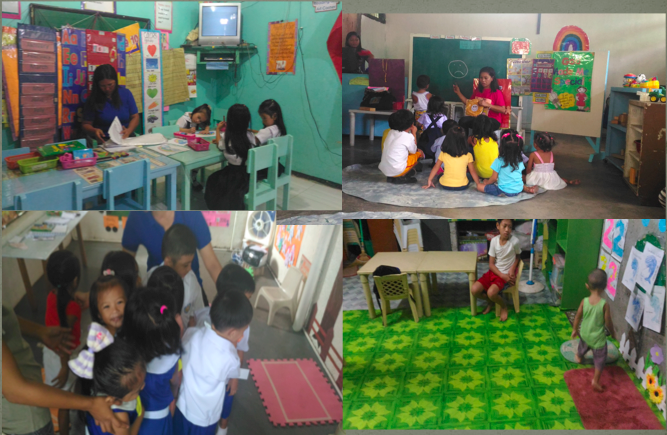 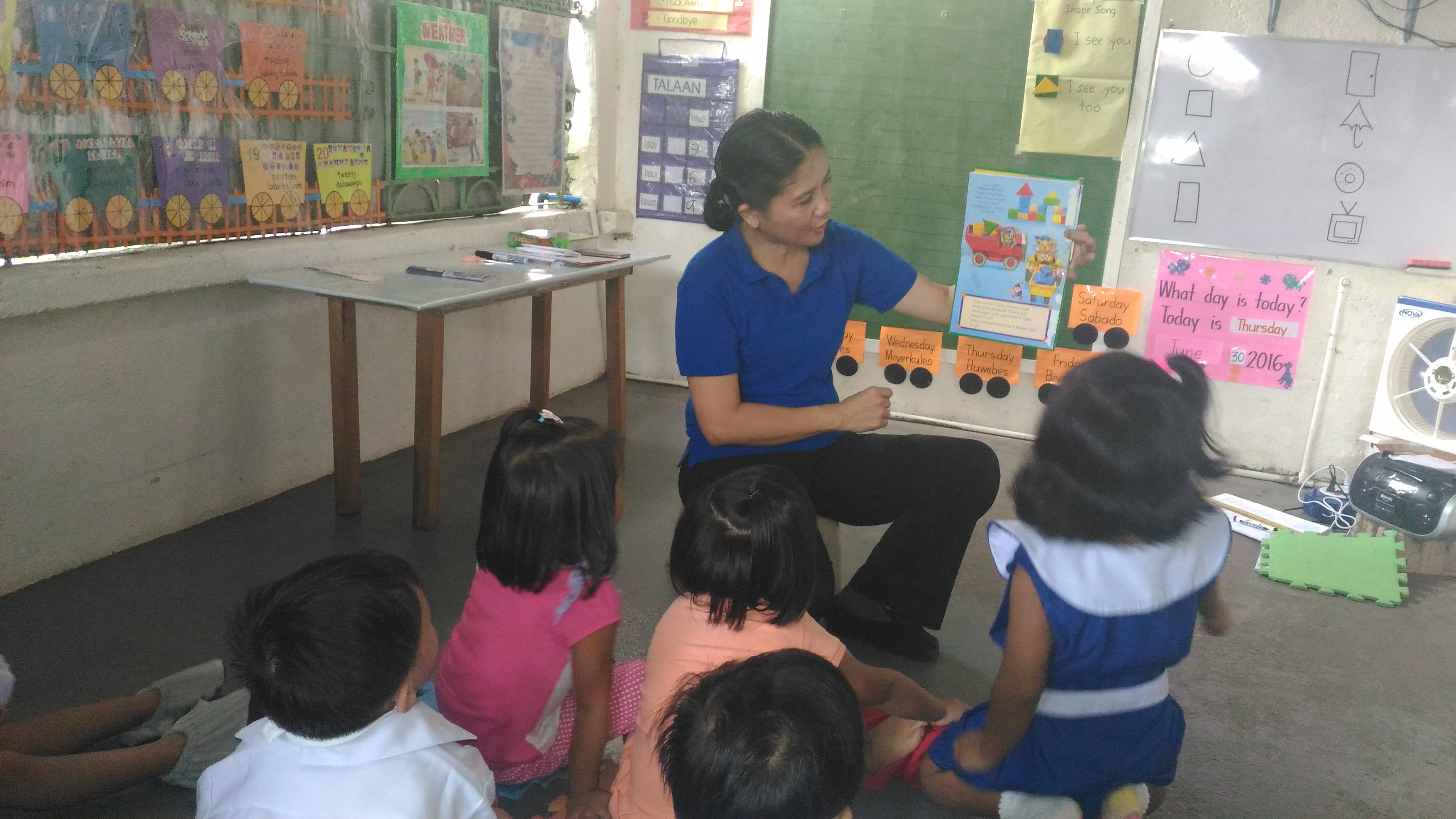 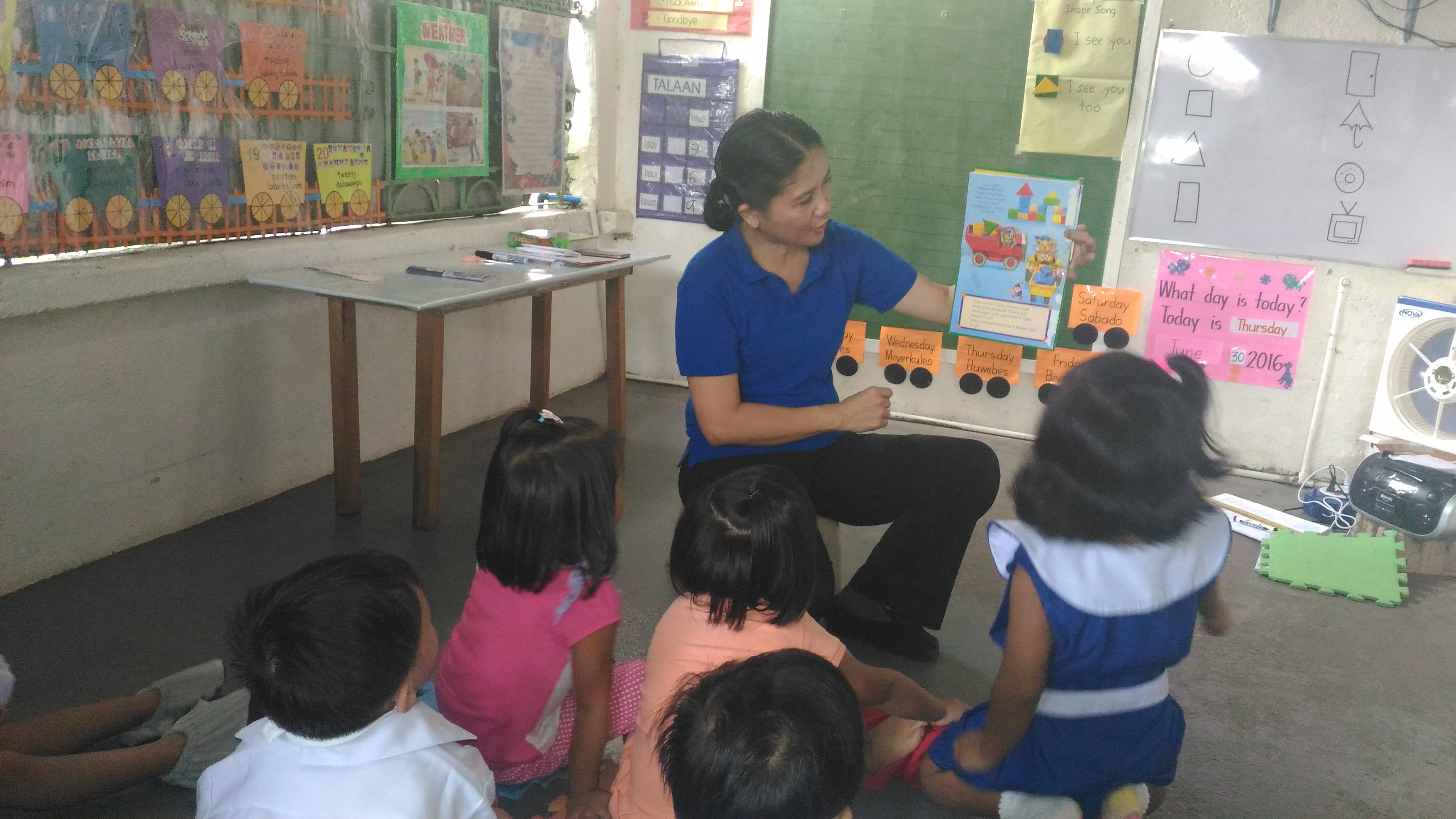 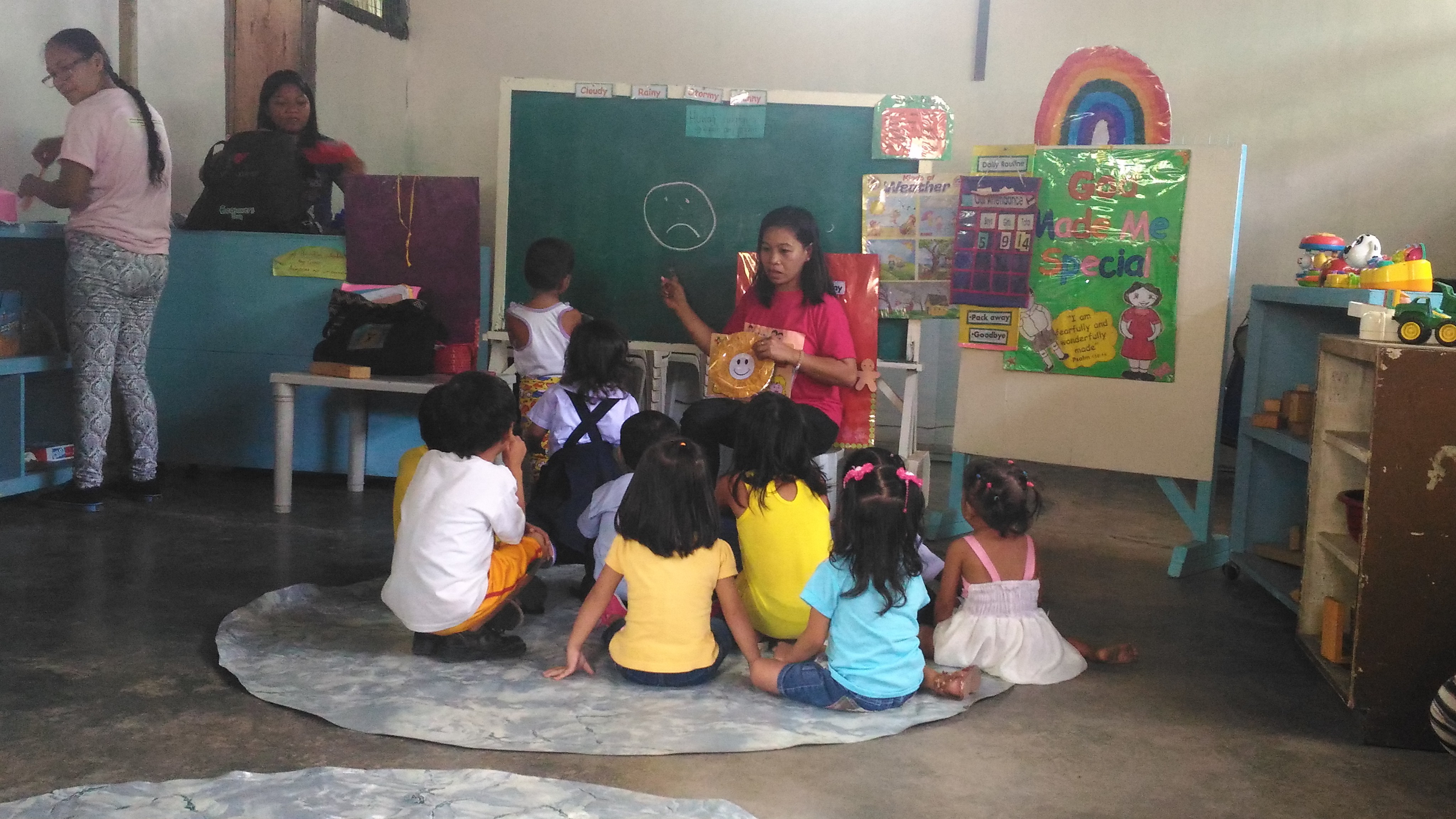 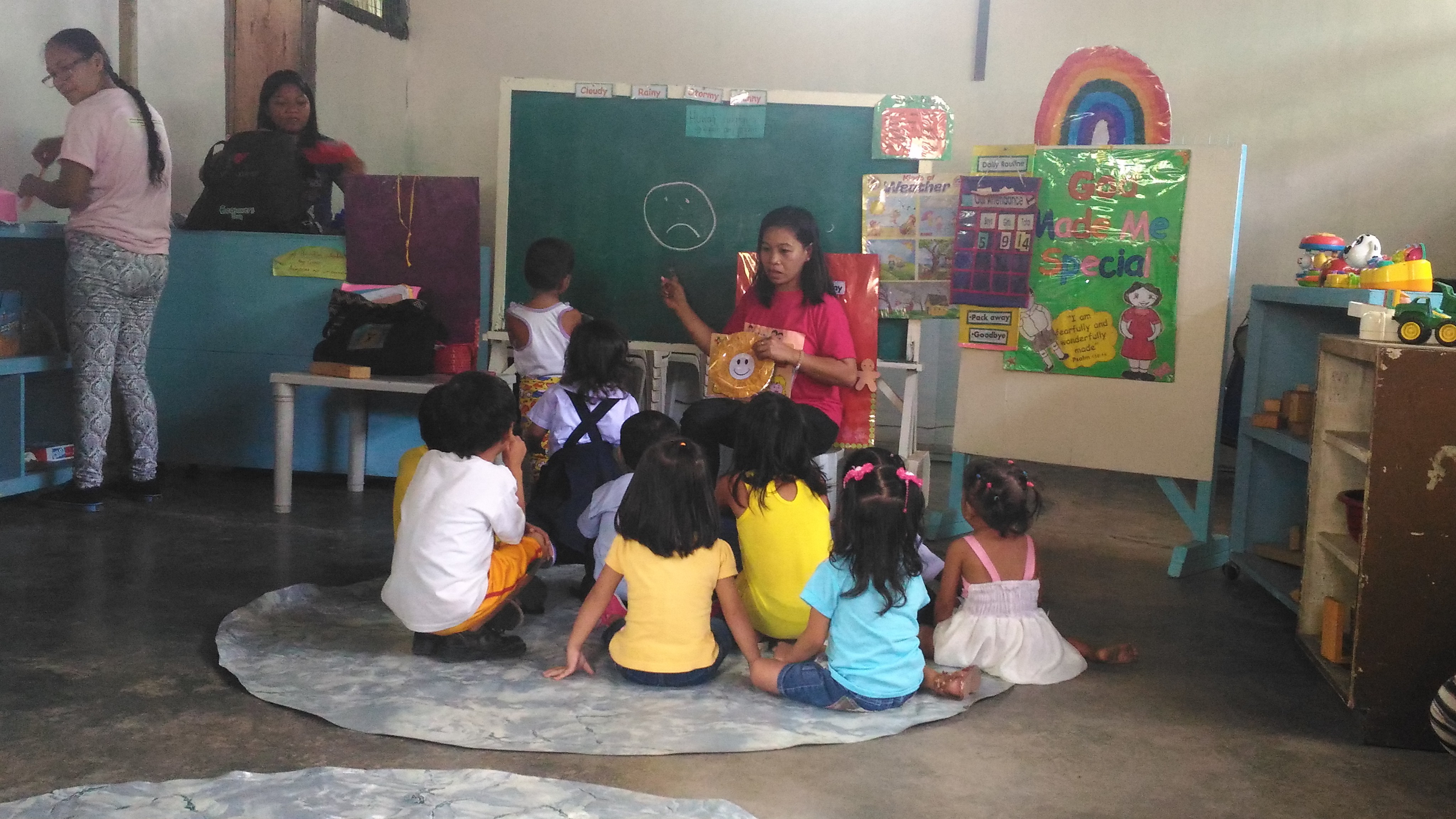 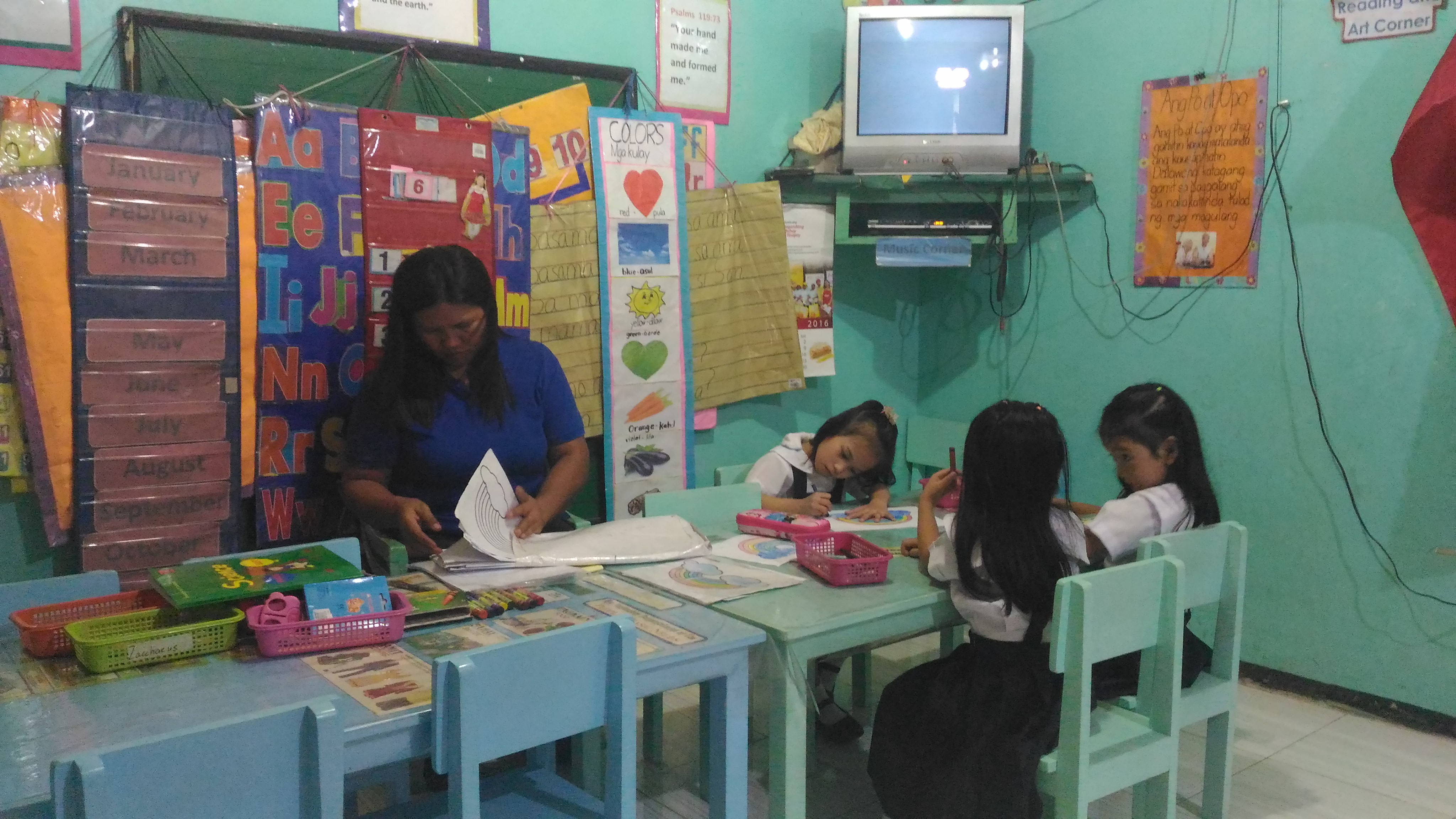 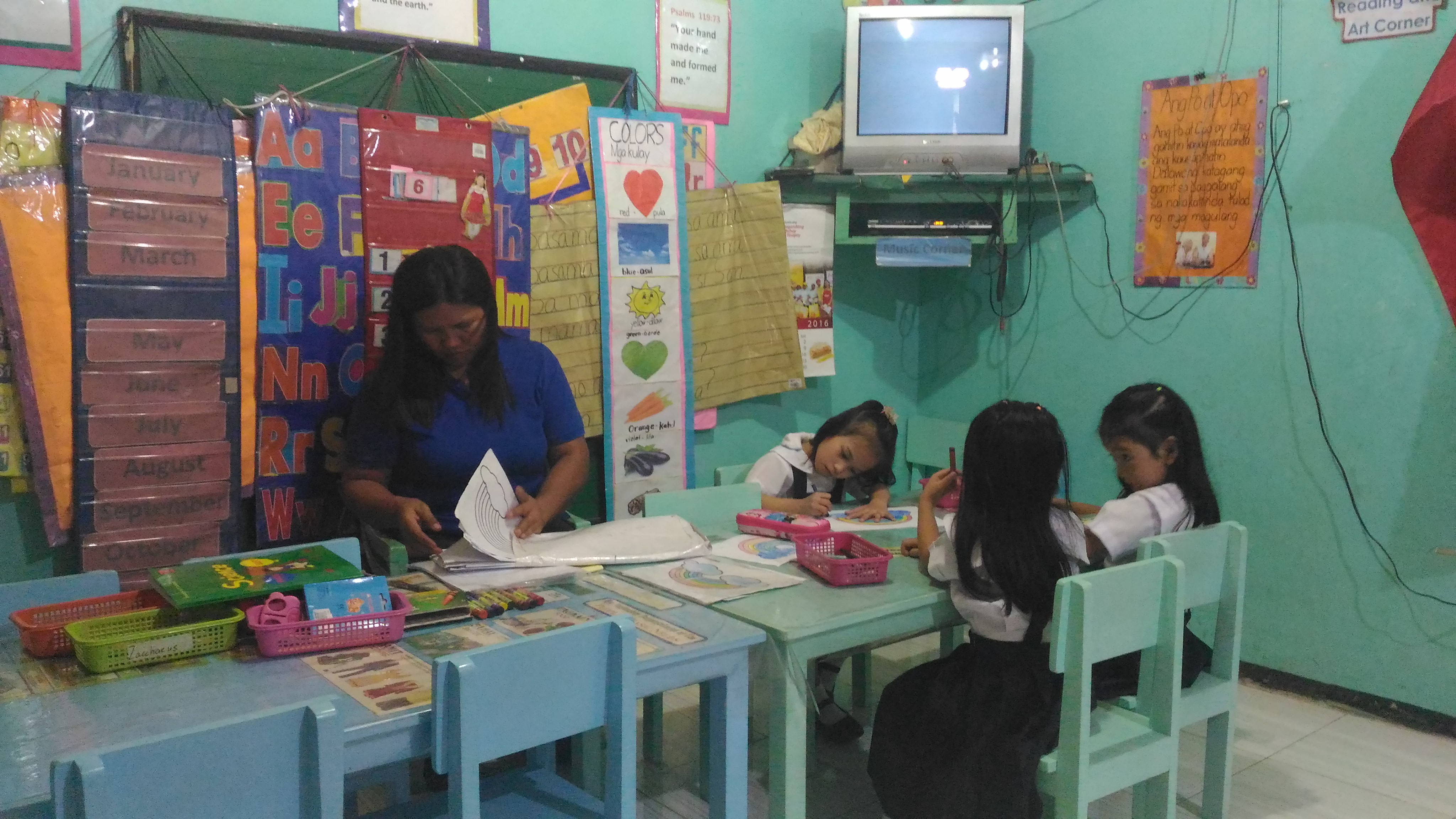 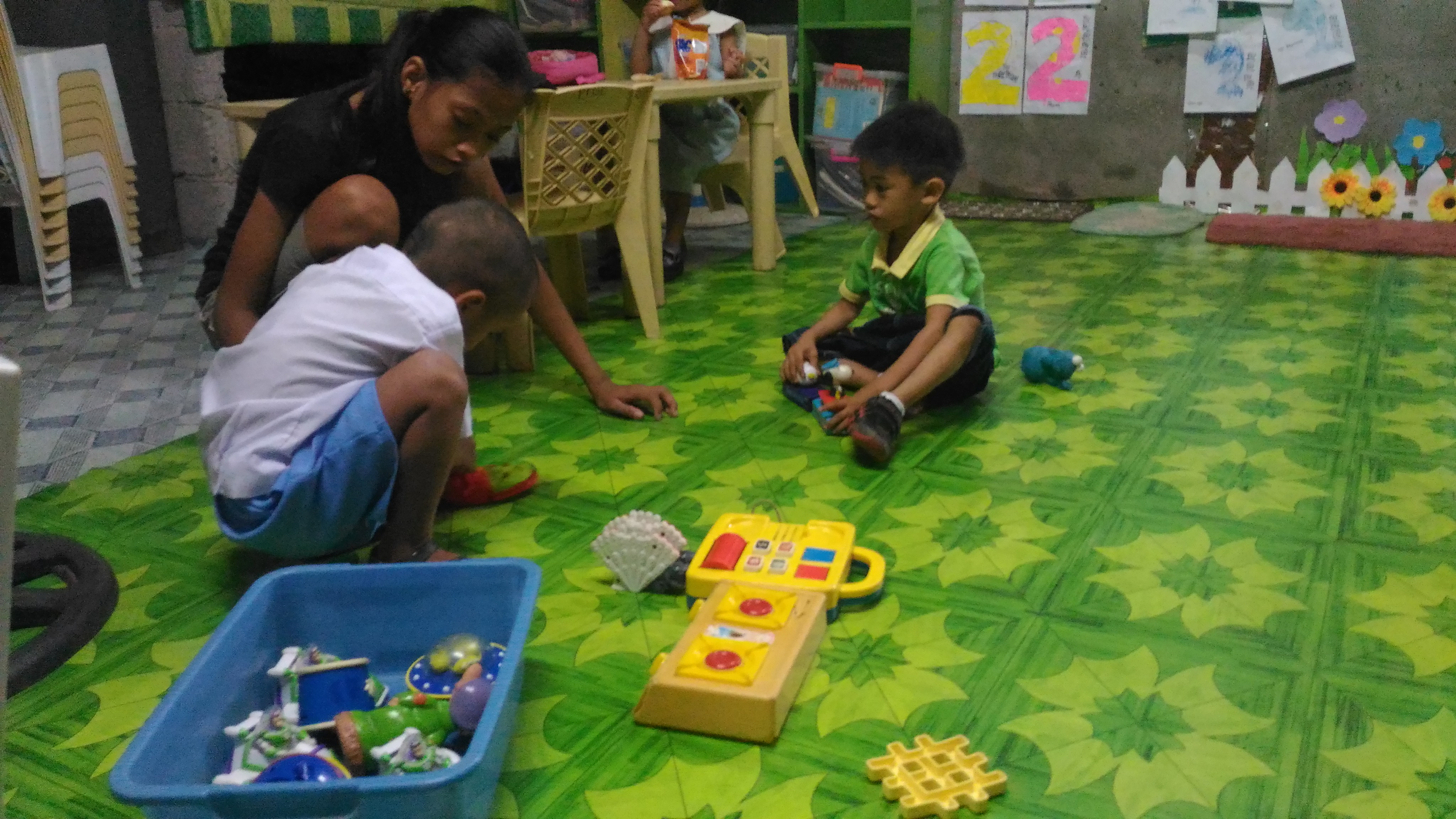 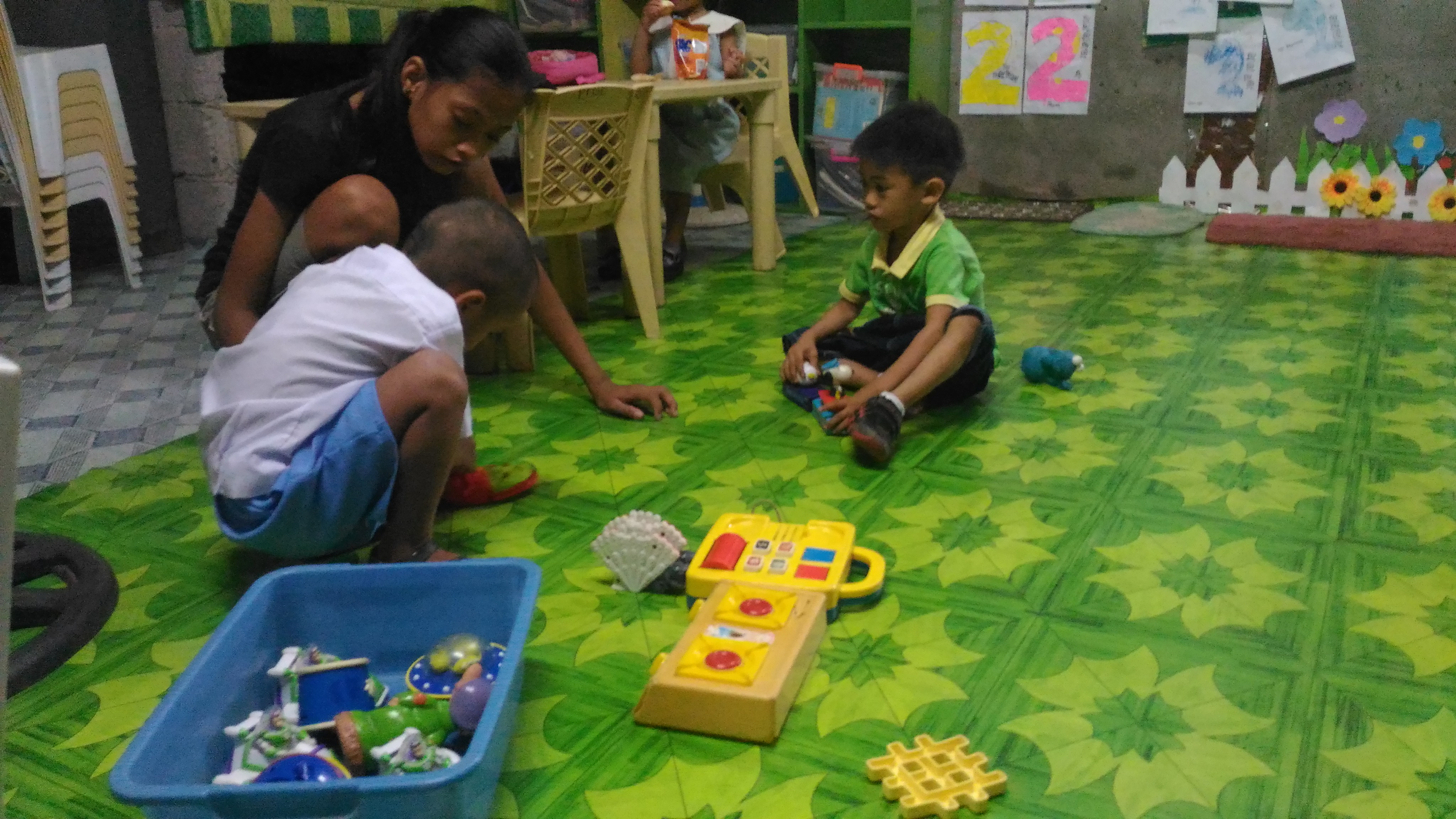 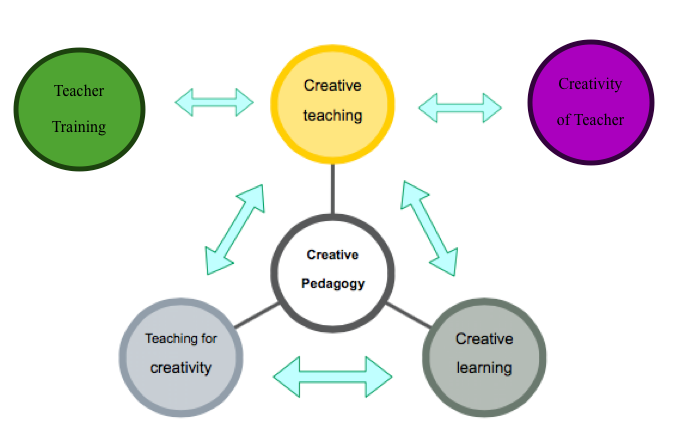 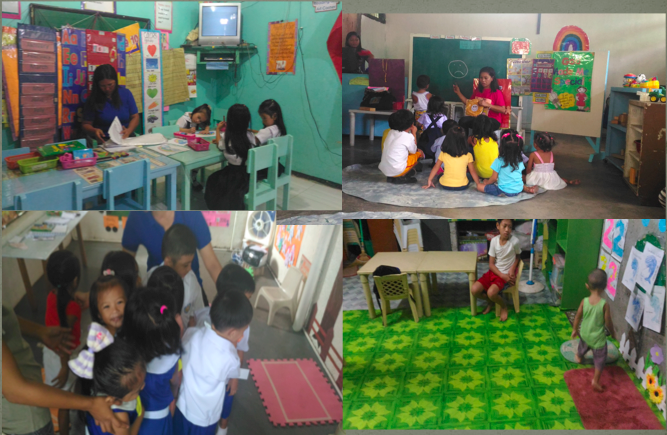 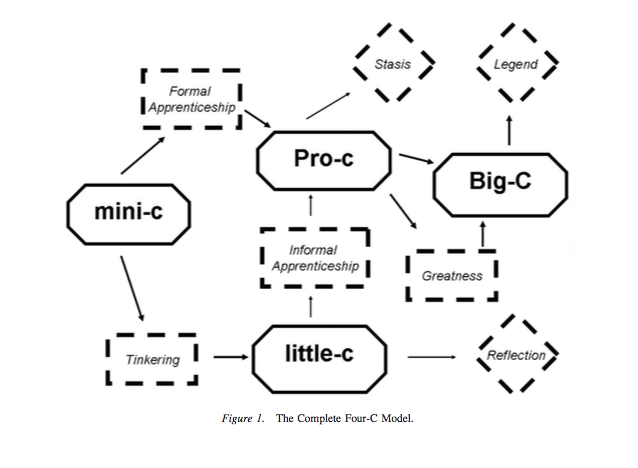 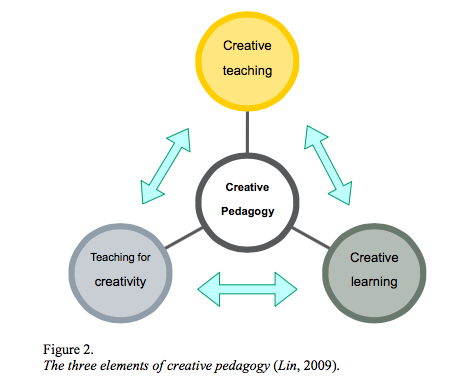 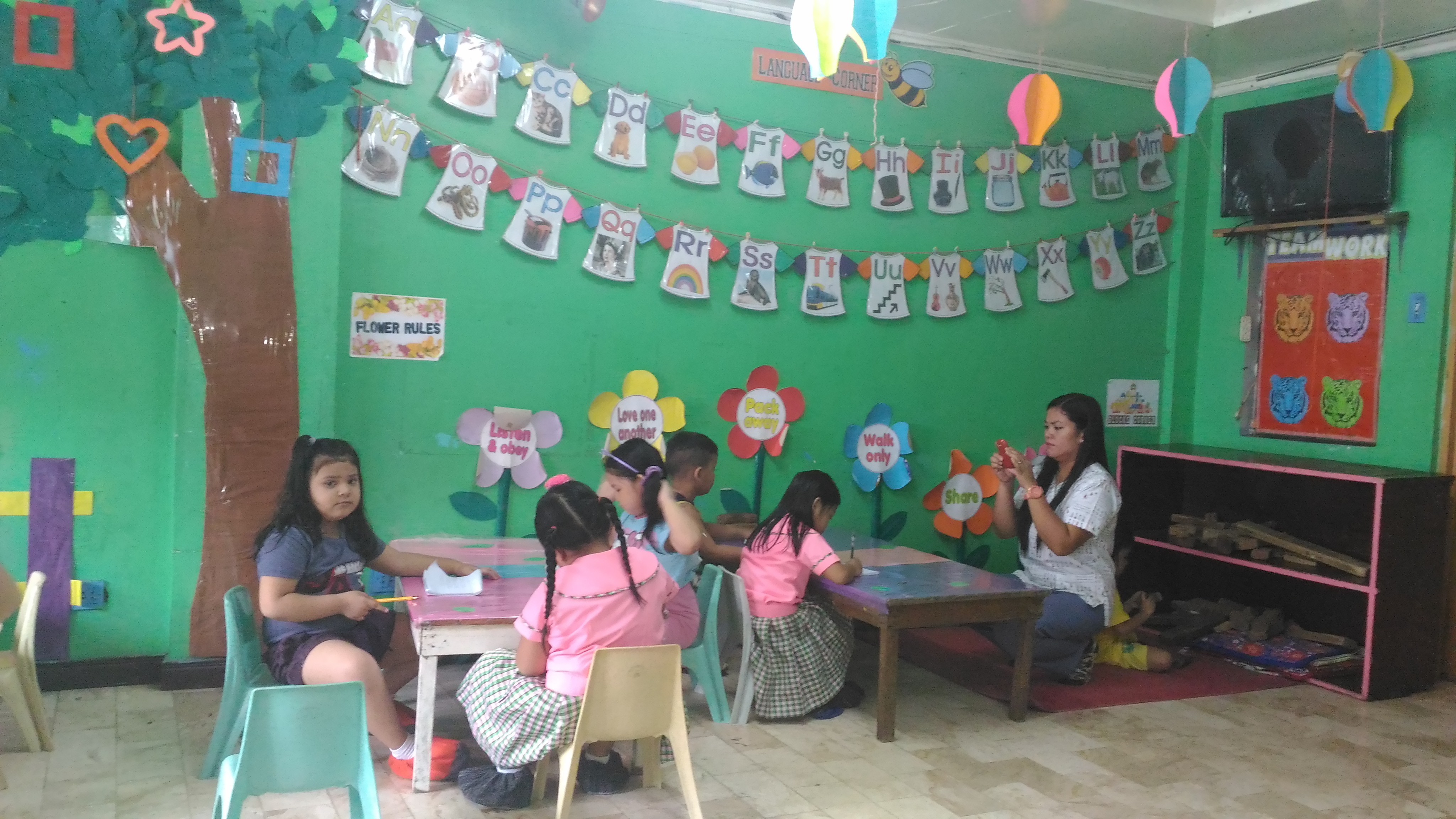 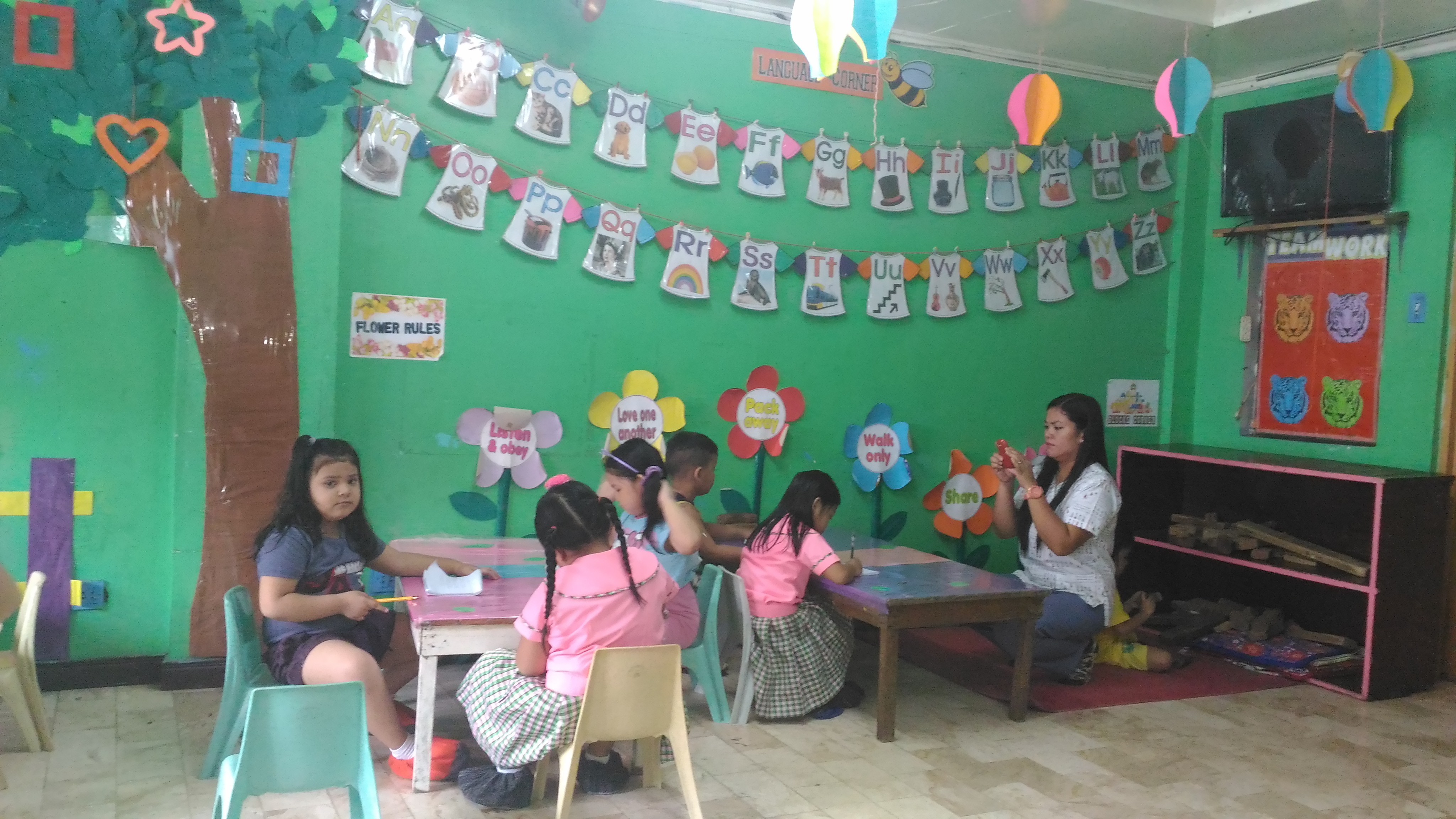 